永嘉县统计局2018年政府信息公开工作年度报告2018年，永嘉县统计局积极贯彻落实《中华人民共和国政府信息公开条例》，主动开拓公开渠道，不断增强统计工作透明度，政府信息公开工作依法、规范、有序推进，统计信息服务水平进一步提高。现公布永嘉县统计局2018年政府信息公开年度报告。本年报由政府信息公开工作的基本概况、主动公开政府信息情况、依申请公开政府信息情况、因政府信息公开申请行政复议、提起行政诉讼的情况、政府信息公开工作存在的主要问题及改进措施、其他需要报告的事项、政府信息公开情况统计表等组成。本年报中所列数据的统计期限自2018年1月1日起至2018年12月31日止。本年报电子版可在“中国永嘉”县政府门户网站（http://www.yj.gov.cn/）上下载。如对本年报有任何疑问，请与本单位政府信息公开受理机构联系，地址：永嘉县县前路94号政府大楼二楼统计局办公室，电话：0577-67222285。一、政府信息公开工作的基本概况为确保政府信息公开工作顺利开展，本单位认真贯彻执行《中华人民共和国政府信息公开条例》以及省市县有关文件精神，坚持“准确、及时、全面”的准确，扎实有效的开展政府信息公开工作。截至2018年底，本单位政府信息公开工作运行正常，政府信息公开咨询、申请以及答复工作均得到了顺利开展。二、主动公开政府信息情况根据《条例》要求，本单位对应主动公开的政府信息进行了梳理和编目，2018年度在中国永嘉公务网上共新增主动公开政府信息272条（不同渠道和方式公开相同信息计1条）。其中，政务动态类信息89条；决策信息（重点领域）141条；其它类信息42条。（占比情况如图所示）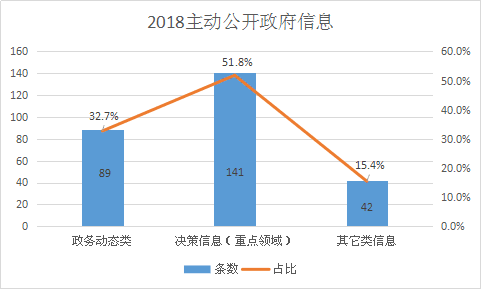 三、依申请公开政府信息情况2018年共受理依申请公开1件（网络申请件），已按要求按时办结。四、政府信息公开工作存在的主要问题及改进措施（一）主要问题1.部分信息公布不够及时、更新较慢；2.对政府信息公开的业务不够熟悉，尤其是回复依申请公开件的能力。3.统计信息稿件质量仍待提升。（二）改进措施1.加强政府信息公开工作人员与业务科室、有关单位的衔接与沟通，努力将信息收集与公开同步进行，确保信息的及时、准确、全面；2.积极参加县政府举办的政府信息公开管理人员的业务培训，着力提高机关工作人员信息公开能力和素养，开展多种形式的交流，开阔工作人员视野，加强信息内容提炼和升华。五、其他需要报告的事项无。附件：政府信息公开情况统计表附件政府信息公开情况统计表（2018年度）填报单位：永嘉县统计局单位负责人：吴进光　　　　   审核人：陈哲 　　　　 填报人：黄军凯联系电话：0577-67260511　　　　　　　　　　　　　  填报日期:2019年1月10日统　计　指　标单位统计数一、主动公开情况——（一）主动公开政府信息数
         （不同渠道和方式公开相同信息计1条）条278    其中：主动公开规范性文件数条0          制发规范性文件总数件0 （二）通过不同渠道和方式公开政府信息的情况——         1.政府公报公开政府信息数条0         2.政府网站公开政府信息数条272         3.政务微博公开政府信息数条0         4.政务微信公开政府信息数条6         5.其他方式公开政府信息数条0二、回应解读情况——（一）回应公众关注热点或重大舆情数
         （不同方式回应同一热点或舆情计1次）次0（二）通过不同渠道和方式回应解读的情况——         1.参加或举办新闻发布会总次数次0          其中：主要负责同志参加新闻发布会次数次0         2.政府网站在线访谈次数次0          其中：主要负责同志参加政府网站在线访谈次数次0         3.政策解读稿件发布数篇0         4.微博微信回应事件数次0         5.其他方式回应事件数次0三、依申请公开情况——（一）收到申请数件1         1.当面申请数件0         2.传真申请数件0         3.网络申请数件1         4.信函申请数件0（二）申请办结数件1         1.按时办结数件1         2.延期办结数件0（三）申请答复数件1         1.属于已主动公开范围数件1         2.同意公开答复数件0         3.同意部分公开答复数件0         4.不同意公开答复数件0          其中：涉及国家秘密件0                涉及商业秘密件0                涉及个人隐私件0                危及国家安全、公共安全、经济安全和社会稳定件0                不是《条例》所指政府信息件0                法律法规规定的其他情形件0         5.不属于本行政机关公开数件0         6.申请信息不存在数件0         7.告知作出更改补充数件0         8.告知通过其他途径办理数件0四、行政复议数量件0（一）维持具体行政行为数件0（二）被依法纠错数件0（三）其他情形数件0五、行政诉讼数量件0（一）维持具体行政行为或者驳回原告诉讼请求数件0（二）被依法纠错数件0（三）其他情形数件0六、举报投诉数量件0七、依申请公开信息收取的费用万元0八、机构建设和保障经费情况——（一）政府信息公开工作专门机构数个1（二）设置政府信息公开查阅点数个1（三）从事政府信息公开工作人员数人1        1.专职人员数（不包括政府公报及政府网站工作人员数）人0        2.兼职人员数人1（四）政府信息公开专项经费（不包括用于政府公报编辑管理及政府网站建设维护等方面的经费）万元0九、政府信息公开会议和培训情况——（一）召开政府信息公开工作会议或专题会议数次1（二）举办各类培训班数次0（三）接受培训人员数人次0